แผนการจัดการเรียนรู้“STEM Spicy Bamboo Shoot Salad Project (ซุปหน่อไม้ไซเบอร์)”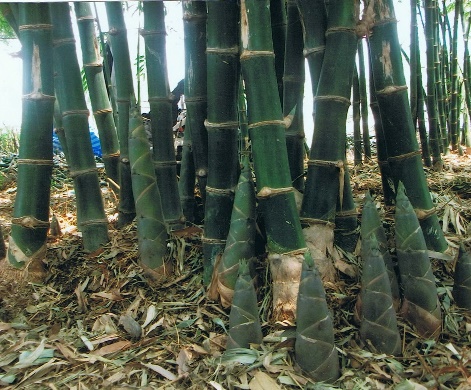 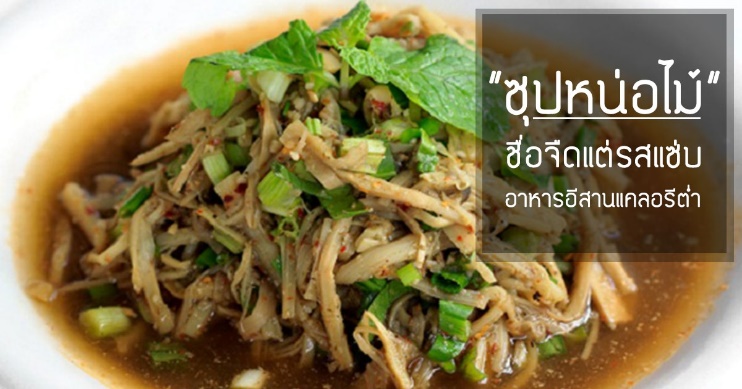 STEM for Spicy Bamboo Shoot Salad (ซุปหน่อไม้ไซเบอร์)ตารางนี้แสดงถึงกระบวนการเรียนรู้ที่ผู้สอนอาจนำไปประยุกต์ใช้และประเมินผลได้ ซึ่งสามารถนำการจัดการเรียนรู้อื่นมามาประยุกต์ใช้ได้ด้วย และผู้สอนอาจหาวิธีปรับกระบวนการเรียนรู้ตามความเหมาะสมของกลุ่มผู้เรียนและสภาพแวดล้อมภายในโรงเรียนเกณฑ์การให้คะแนนนี้ได้กล่าวถึงเพียงมิติเดียวในส่วนของการให้คะแนนทั่วไปตามที่อธิบายข้างต้น นับเป็นวิธีหนึ่งที่แสดงให้เห็นว่าครูผู้สอนสามารถอธิบายและให้คะแนนตามผลงานของผู้เรียน ขอแนะนำว่าครูผู้สอนควรกำหนดระดับของความสำเร็จในมิติอื่นๆ ของเกณฑ์การให้คะแนนด้วยระดับชั้นมัธยมศึกษาปีที่ 2ระดับชั้นมัธยมศึกษาปีที่ 2STEM Projectคำอธิบายกิจกรรมการเรียนรู้เรื่องใกล้ตัวที่สุดของทุกคนคือ “อาหารการกิน” ที่เราต้องบริโภคในแต่ละวันและทุกๆ วัน การเรียนรู้เรื่องสารอาหารที่ร่างกายควรได้รับจากการรับประทานอาหารแต่ละมื้อ ปริมาณอาหารที่ร่างกายต้องการในแต่ละวัน การรับประทานอาหารให้ถูกสัดส่วน การเลือกรับประทานอาหารเพื่อสุขภาพที่ดี ฯลฯ จึงเป็นเรื่องสำคัญในการดำรงชีวิต ดังนั้นแผนการจัดการเรียนรู้นี้จึงออกแบบกิจกรรมเพื่อให้ผู้เรียนเห็นว่า สิ่งที่กำลังเรียนรู้ไม่ใช่กำลังเรียนอยู่ แต่เป็นเรื่องที่ผู้เรียนต้องรู้และเอามาใช้จริงได้เลยในชีวิตประจำวัน เป็นการเรียนรู้เรื่องที่เกี่ยวกับผู้เรียนโดยตรง การจัดกิจกรรมที่กลมกลืนไปกับเรื่องราวในชีวิตประจำวันของผู้เรียนให้มากที่สุด จะทำให้ผู้เรียนรู้สึกสนุก กระตือรือร้น อยากรู้อยากเห็นในเรื่องที่กำลังเรียนรู้มากขึ้น สิ่งหนึ่งที่จะแสดงให้เห็นความรู้ความเข้าใจ การคิดวิเคราะห์ การคิดสังเคราะห์ การคิดอย่างมีวิจารณญาณ การคิดอย่างเป็นระบบ และการคิดอย่างสร้างสรรค์ ซึ่งเป็นกระบวนการคิดของผู้เรียนในศตวรรษที่ 21 ที่กิจกรรมการเรียนรู้นี้จะเน้นและมีอยู่ตลอดก็คือ การให้ผู้เรียนตกผลึกความคิดแล้วสะท้อนความรู้ที่ได้ออกมาในรูปแบบของกิจกรรมเป็นชิ้นงาน การแยกกันวิเคราะห์ แล้วมาร่วมกันสังเคราะห์ และเสริมการคิดวิเคราะห์ในเชิงวิจัยให้ผู้เรียนได้เรียนรู้กระบวนการวิจัยอย่างง่าย โดยเริ่มจากการวิจัยเรื่องใกล้ตัว เพิ่มความท้าทาย และกระตุ้นให้รู้สึกสนุกในการทำกิจกรรม นอกจากนี้การเปิดกว้างทางความคิดหรือการนำเสนอ การใช้สื่อการเรียนรู้ เวลาเรียน สถานที่ทำงาน จะทำให้ผู้เรียนได้บูรณาการศาสตร์ของวิชาต่างๆ เข้ากับความรู้ในวิชาวิทยาศาสตร์นี้ได้อย่างไร้ขีดจำกัด และสร้างสรรค์มากยิ่งขึ้นด้วย และทุกกิจกรรมการเรียนรู้แม้จะมีการทำงานคนเดียวบ้าง การทำงานร่วมกันกับเพื่อนบ้าง เน้นการทำงานเป็นทีม การเรียนรู้แบบร่วมมือ การเรียนรู้ความแตกต่างระหว่างบุคคล การจัดการกับความคิดเห็นที่แตกต่างกันเพื่อให้ได้ความคิดเห็นที่เหมาะสมที่สุดของกลุ่ม และกิจกรรมสำคัญที่เมื่อจบการเรียนรู้เนื้อหาใหม่ๆ หรือเมื่อผู้สอนเห็นสิ่งที่จะเกิดกับผู้เรียนจากการทำกิจกรรมใดกิจกรรมหนึ่งคือ การสะท้อนกลับทางความคิด (Reflection) ที่ผู้เรียนได้สะท้อนสิ่งที่เกิดขึ้นกับตัวเองจากการทำกิจกรรม การเปลี่ยนแปลงในตัวเองทั้งด้านความคิด ความรู้ ทัศนคติ ให้เพื่อนและครูได้ทราบ เป็นการทำให้ผู้พูดและผู้ฟังได้หยุดคิด ฟังเชิงลึก (Deep listening) และได้เห็นตัวเองได้ชัดเจนขึ้นคำอธิบายกิจกรรมการเรียนรู้เรื่องใกล้ตัวที่สุดของทุกคนคือ “อาหารการกิน” ที่เราต้องบริโภคในแต่ละวันและทุกๆ วัน การเรียนรู้เรื่องสารอาหารที่ร่างกายควรได้รับจากการรับประทานอาหารแต่ละมื้อ ปริมาณอาหารที่ร่างกายต้องการในแต่ละวัน การรับประทานอาหารให้ถูกสัดส่วน การเลือกรับประทานอาหารเพื่อสุขภาพที่ดี ฯลฯ จึงเป็นเรื่องสำคัญในการดำรงชีวิต ดังนั้นแผนการจัดการเรียนรู้นี้จึงออกแบบกิจกรรมเพื่อให้ผู้เรียนเห็นว่า สิ่งที่กำลังเรียนรู้ไม่ใช่กำลังเรียนอยู่ แต่เป็นเรื่องที่ผู้เรียนต้องรู้และเอามาใช้จริงได้เลยในชีวิตประจำวัน เป็นการเรียนรู้เรื่องที่เกี่ยวกับผู้เรียนโดยตรง การจัดกิจกรรมที่กลมกลืนไปกับเรื่องราวในชีวิตประจำวันของผู้เรียนให้มากที่สุด จะทำให้ผู้เรียนรู้สึกสนุก กระตือรือร้น อยากรู้อยากเห็นในเรื่องที่กำลังเรียนรู้มากขึ้น สิ่งหนึ่งที่จะแสดงให้เห็นความรู้ความเข้าใจ การคิดวิเคราะห์ การคิดสังเคราะห์ การคิดอย่างมีวิจารณญาณ การคิดอย่างเป็นระบบ และการคิดอย่างสร้างสรรค์ ซึ่งเป็นกระบวนการคิดของผู้เรียนในศตวรรษที่ 21 ที่กิจกรรมการเรียนรู้นี้จะเน้นและมีอยู่ตลอดก็คือ การให้ผู้เรียนตกผลึกความคิดแล้วสะท้อนความรู้ที่ได้ออกมาในรูปแบบของกิจกรรมเป็นชิ้นงาน การแยกกันวิเคราะห์ แล้วมาร่วมกันสังเคราะห์ และเสริมการคิดวิเคราะห์ในเชิงวิจัยให้ผู้เรียนได้เรียนรู้กระบวนการวิจัยอย่างง่าย โดยเริ่มจากการวิจัยเรื่องใกล้ตัว เพิ่มความท้าทาย และกระตุ้นให้รู้สึกสนุกในการทำกิจกรรม นอกจากนี้การเปิดกว้างทางความคิดหรือการนำเสนอ การใช้สื่อการเรียนรู้ เวลาเรียน สถานที่ทำงาน จะทำให้ผู้เรียนได้บูรณาการศาสตร์ของวิชาต่างๆ เข้ากับความรู้ในวิชาวิทยาศาสตร์นี้ได้อย่างไร้ขีดจำกัด และสร้างสรรค์มากยิ่งขึ้นด้วย และทุกกิจกรรมการเรียนรู้แม้จะมีการทำงานคนเดียวบ้าง การทำงานร่วมกันกับเพื่อนบ้าง เน้นการทำงานเป็นทีม การเรียนรู้แบบร่วมมือ การเรียนรู้ความแตกต่างระหว่างบุคคล การจัดการกับความคิดเห็นที่แตกต่างกันเพื่อให้ได้ความคิดเห็นที่เหมาะสมที่สุดของกลุ่ม และกิจกรรมสำคัญที่เมื่อจบการเรียนรู้เนื้อหาใหม่ๆ หรือเมื่อผู้สอนเห็นสิ่งที่จะเกิดกับผู้เรียนจากการทำกิจกรรมใดกิจกรรมหนึ่งคือ การสะท้อนกลับทางความคิด (Reflection) ที่ผู้เรียนได้สะท้อนสิ่งที่เกิดขึ้นกับตัวเองจากการทำกิจกรรม การเปลี่ยนแปลงในตัวเองทั้งด้านความคิด ความรู้ ทัศนคติ ให้เพื่อนและครูได้ทราบ เป็นการทำให้ผู้พูดและผู้ฟังได้หยุดคิด ฟังเชิงลึก (Deep listening) และได้เห็นตัวเองได้ชัดเจนขึ้นคำอธิบายกิจกรรมการเรียนรู้เรื่องใกล้ตัวที่สุดของทุกคนคือ “อาหารการกิน” ที่เราต้องบริโภคในแต่ละวันและทุกๆ วัน การเรียนรู้เรื่องสารอาหารที่ร่างกายควรได้รับจากการรับประทานอาหารแต่ละมื้อ ปริมาณอาหารที่ร่างกายต้องการในแต่ละวัน การรับประทานอาหารให้ถูกสัดส่วน การเลือกรับประทานอาหารเพื่อสุขภาพที่ดี ฯลฯ จึงเป็นเรื่องสำคัญในการดำรงชีวิต ดังนั้นแผนการจัดการเรียนรู้นี้จึงออกแบบกิจกรรมเพื่อให้ผู้เรียนเห็นว่า สิ่งที่กำลังเรียนรู้ไม่ใช่กำลังเรียนอยู่ แต่เป็นเรื่องที่ผู้เรียนต้องรู้และเอามาใช้จริงได้เลยในชีวิตประจำวัน เป็นการเรียนรู้เรื่องที่เกี่ยวกับผู้เรียนโดยตรง การจัดกิจกรรมที่กลมกลืนไปกับเรื่องราวในชีวิตประจำวันของผู้เรียนให้มากที่สุด จะทำให้ผู้เรียนรู้สึกสนุก กระตือรือร้น อยากรู้อยากเห็นในเรื่องที่กำลังเรียนรู้มากขึ้น สิ่งหนึ่งที่จะแสดงให้เห็นความรู้ความเข้าใจ การคิดวิเคราะห์ การคิดสังเคราะห์ การคิดอย่างมีวิจารณญาณ การคิดอย่างเป็นระบบ และการคิดอย่างสร้างสรรค์ ซึ่งเป็นกระบวนการคิดของผู้เรียนในศตวรรษที่ 21 ที่กิจกรรมการเรียนรู้นี้จะเน้นและมีอยู่ตลอดก็คือ การให้ผู้เรียนตกผลึกความคิดแล้วสะท้อนความรู้ที่ได้ออกมาในรูปแบบของกิจกรรมเป็นชิ้นงาน การแยกกันวิเคราะห์ แล้วมาร่วมกันสังเคราะห์ และเสริมการคิดวิเคราะห์ในเชิงวิจัยให้ผู้เรียนได้เรียนรู้กระบวนการวิจัยอย่างง่าย โดยเริ่มจากการวิจัยเรื่องใกล้ตัว เพิ่มความท้าทาย และกระตุ้นให้รู้สึกสนุกในการทำกิจกรรม นอกจากนี้การเปิดกว้างทางความคิดหรือการนำเสนอ การใช้สื่อการเรียนรู้ เวลาเรียน สถานที่ทำงาน จะทำให้ผู้เรียนได้บูรณาการศาสตร์ของวิชาต่างๆ เข้ากับความรู้ในวิชาวิทยาศาสตร์นี้ได้อย่างไร้ขีดจำกัด และสร้างสรรค์มากยิ่งขึ้นด้วย และทุกกิจกรรมการเรียนรู้แม้จะมีการทำงานคนเดียวบ้าง การทำงานร่วมกันกับเพื่อนบ้าง เน้นการทำงานเป็นทีม การเรียนรู้แบบร่วมมือ การเรียนรู้ความแตกต่างระหว่างบุคคล การจัดการกับความคิดเห็นที่แตกต่างกันเพื่อให้ได้ความคิดเห็นที่เหมาะสมที่สุดของกลุ่ม และกิจกรรมสำคัญที่เมื่อจบการเรียนรู้เนื้อหาใหม่ๆ หรือเมื่อผู้สอนเห็นสิ่งที่จะเกิดกับผู้เรียนจากการทำกิจกรรมใดกิจกรรมหนึ่งคือ การสะท้อนกลับทางความคิด (Reflection) ที่ผู้เรียนได้สะท้อนสิ่งที่เกิดขึ้นกับตัวเองจากการทำกิจกรรม การเปลี่ยนแปลงในตัวเองทั้งด้านความคิด ความรู้ ทัศนคติ ให้เพื่อนและครูได้ทราบ เป็นการทำให้ผู้พูดและผู้ฟังได้หยุดคิด ฟังเชิงลึก (Deep listening) และได้เห็นตัวเองได้ชัดเจนขึ้นเวลาเรียนที่แนะนำ9 คาบเรียนโดยประมาณ9 คาบเรียนโดยประมาณทักษะเฉพาะที่พึงมีทักษะทางคณิตศาสตร์เบื้องต้น ทักษะการแก้ปัญหาทางวิทยาศาสตร์ทักษะการออกแบบเชิงวิศวกรรมทักษะการใช้คอมพิวเตอร์และเทคโนโลยีสารสนเทศทักษะทางศิลปะการคิดวิเคราะห์ การคิดสร้างสรรค์ การคิดแก้ปัญหาการทำงานเป็นทีมทักษะทางคณิตศาสตร์เบื้องต้น ทักษะการแก้ปัญหาทางวิทยาศาสตร์ทักษะการออกแบบเชิงวิศวกรรมทักษะการใช้คอมพิวเตอร์และเทคโนโลยีสารสนเทศทักษะทางศิลปะการคิดวิเคราะห์ การคิดสร้างสรรค์ การคิดแก้ปัญหาการทำงานเป็นทีมเนื้อหาที่ใช้ในการประเมินวิชาวิทยาศาสตร์การดำรงชีวิตของพืชอาหารและสารอาหารโภชนาการกับสุขภาพกระบวนการทางวิทยาศาสตร์อย่างง่ายวิชาเทคโนโลยีการออกแบบและเทคโนโลยีการใช้เทคโนโลยีให้เหมาะสมกับงานอาชีพการใช้อินเทอร์เน็ตค้นหาความรู้การใช้โปรแกรมคอมพิวเตอร์เป็นเครื่องมือในการทำงานการใช้โปรแกรมคอมพิวเตอร์ออกแบบกระบวนการคิดและการทำงาน (เช่น การเขียนผังความคิด Mind Mapping  การเขียนผังงาน Flowchart  ผังคุมกำหนดงาน Gantt Chart เป็นต้น)การออกแบบและจัดทำโปสเตอร์ Infographic (เช่น MS PowerPoint, Canva เป็นต้น)การใช้โปรแกรม/แอปพลิเคชั่น ในการทำช่องทางการตลาดดิจิทัล (เช่น Facebook, LINE@, Instagram เป็นต้น)วิชาวิศวกรรมศาสตร์การแปรรูปอาหาร (หลักการ และวิธีการแปรรูปอาหาร)กระบวนการผลิต (การกำจัดจุลินทรีย์ และการปรังปรุงคุณภาพ)การบรรจุภัณฑ์อาหารการออกแบบเชิงวิศวกรรมอย่างง่ายระบุปัญหารวบรวมข้อมูลและแนวคิดที่เกี่ยวข้องกับปัญหา ออกแบบวิธีการแก้ปัญหาวางแผนและดำเนินการแก้ปัญหาทดสอบ ประเมินผล และปรับปรุงผลงานนำเสนอผลงานวิชาคณิตศาสตร์อัตราส่วน สัดส่วน ร้อยละการคาดคะเนเกี่ยวกับการวัด การนำเสนอข้อมูลเนื้อหาที่ใช้ในการประเมินวิชาวิทยาศาสตร์การดำรงชีวิตของพืชอาหารและสารอาหารโภชนาการกับสุขภาพกระบวนการทางวิทยาศาสตร์อย่างง่ายวิชาเทคโนโลยีการออกแบบและเทคโนโลยีการใช้เทคโนโลยีให้เหมาะสมกับงานอาชีพการใช้อินเทอร์เน็ตค้นหาความรู้การใช้โปรแกรมคอมพิวเตอร์เป็นเครื่องมือในการทำงานการใช้โปรแกรมคอมพิวเตอร์ออกแบบกระบวนการคิดและการทำงาน (เช่น การเขียนผังความคิด Mind Mapping  การเขียนผังงาน Flowchart  ผังคุมกำหนดงาน Gantt Chart เป็นต้น)การออกแบบและจัดทำโปสเตอร์ Infographic (เช่น MS PowerPoint, Canva เป็นต้น)การใช้โปรแกรม/แอปพลิเคชั่น ในการทำช่องทางการตลาดดิจิทัล (เช่น Facebook, LINE@, Instagram เป็นต้น)วิชาวิศวกรรมศาสตร์การแปรรูปอาหาร (หลักการ และวิธีการแปรรูปอาหาร)กระบวนการผลิต (การกำจัดจุลินทรีย์ และการปรังปรุงคุณภาพ)การบรรจุภัณฑ์อาหารการออกแบบเชิงวิศวกรรมอย่างง่ายระบุปัญหารวบรวมข้อมูลและแนวคิดที่เกี่ยวข้องกับปัญหา ออกแบบวิธีการแก้ปัญหาวางแผนและดำเนินการแก้ปัญหาทดสอบ ประเมินผล และปรับปรุงผลงานนำเสนอผลงานวิชาคณิตศาสตร์อัตราส่วน สัดส่วน ร้อยละการคาดคะเนเกี่ยวกับการวัด การนำเสนอข้อมูลเนื้อหาที่ใช้ในการประเมินวิชาวิทยาศาสตร์การดำรงชีวิตของพืชอาหารและสารอาหารโภชนาการกับสุขภาพกระบวนการทางวิทยาศาสตร์อย่างง่ายวิชาเทคโนโลยีการออกแบบและเทคโนโลยีการใช้เทคโนโลยีให้เหมาะสมกับงานอาชีพการใช้อินเทอร์เน็ตค้นหาความรู้การใช้โปรแกรมคอมพิวเตอร์เป็นเครื่องมือในการทำงานการใช้โปรแกรมคอมพิวเตอร์ออกแบบกระบวนการคิดและการทำงาน (เช่น การเขียนผังความคิด Mind Mapping  การเขียนผังงาน Flowchart  ผังคุมกำหนดงาน Gantt Chart เป็นต้น)การออกแบบและจัดทำโปสเตอร์ Infographic (เช่น MS PowerPoint, Canva เป็นต้น)การใช้โปรแกรม/แอปพลิเคชั่น ในการทำช่องทางการตลาดดิจิทัล (เช่น Facebook, LINE@, Instagram เป็นต้น)วิชาวิศวกรรมศาสตร์การแปรรูปอาหาร (หลักการ และวิธีการแปรรูปอาหาร)กระบวนการผลิต (การกำจัดจุลินทรีย์ และการปรังปรุงคุณภาพ)การบรรจุภัณฑ์อาหารการออกแบบเชิงวิศวกรรมอย่างง่ายระบุปัญหารวบรวมข้อมูลและแนวคิดที่เกี่ยวข้องกับปัญหา ออกแบบวิธีการแก้ปัญหาวางแผนและดำเนินการแก้ปัญหาทดสอบ ประเมินผล และปรับปรุงผลงานนำเสนอผลงานวิชาคณิตศาสตร์อัตราส่วน สัดส่วน ร้อยละการคาดคะเนเกี่ยวกับการวัด การนำเสนอข้อมูลจุดประสงค์การเรียนรู้ด้านความรู้เข้าใจและอธิบายเกี่ยวกับการดำรงชีวิตของพืชเข้าใจและอธิบายเกี่ยวกับอาหารและสารอาหารอธิบายการเลือกรับประทานอาหารที่มีประโยชน์เหมาะสมกับเพศและวัยเข้าใจและอธิบายกระบวนการทางวิทยาศาสตร์เข้าใจถึงความหลากหลายของการแสดงจำนวนและการใช้จำนวนในชีวิตจริงเข้าใจถึง อัตราส่วน สัดส่วน และร้อยละ และสามารถนำไปใช้ในการแก้โจทย์ปัญหาที่พบในชีวิตจริงได้หลากหลายเข้าใจเกี่ยวกับการคาดคะเนเวลา ระยะทาง พื้นที่ ปริมาตร และน้ำหนัก เป็นการบอกค่าประมาณโดยไม่ได้วัดจริง โดยใช้วิธีการคาดคะเนในรูปแบบต่างๆ ตามความเหมาะสมเข้าใจถึงการนำเสนอข้อมูลในรูปแผนภูมิรูปวงกลม เป็นการนำเสนอข้อมูลที่เป็นปริมาณให้ชัดเจน น่าสนใจ และสามารถเปรียบเทียบข้อมูลให้เห็นเป็นรูปธรรมดูง่ายขึ้นเข้าใจและอธิบายเกี่ยวกับการแปรรูปอาหารเข้าใจเกี่ยวกับเทคโนโลยีที่นำมาใช้ในออกแบบและการทำงานต่างๆด้านทักษะ/กระบวนการใช้ความรู้ ทักษะ และกระบวนการทางคณิตศาสตร์ในการแก้ปัญหาในสถานการณ์ต่างๆ ได้อย่างเหมาะสมใช้ความรู้ ทักษะ และกระบวนการทางวิทยาศาสตร์ในการแก้ปัญหาในสถานการณ์ต่างๆ ได้อย่างเหมาะสมใช้ความรู้ ทักษะ และกระบวนการออกแบบเชิงวิศวกรรมในการแก้ปัญหาสถานการณ์ต่างๆ ได้อย่างเหมาะสมให้เหตุผลประกอบการตัดสินใจและสรุปผลได้อย่างเหมาะสมใช้ภาษาและสัญลักษณ์ทางคณิตศาสตร์ในการสื่อสาร สื่อความหมาย และการนำเสนอได้อย่างถูกต้องเชื่อมโยงความรู้ต่างๆ ในคณิตศาสตร์กับศาสตร์อื่นๆมีความคิดริเริ่มสร้างสรรค์ในการแก้ปัญหาและสร้างสรรค์ผลงานใช้เทคโนโลยีมาเป็นเครื่องมือแก้ปัญหาในสถานการณ์ต่างๆ ได้อย่างเหมาะสมมีทักษะในการทำงานเป็นทีมมีทักษะการคิดด้านคุณลักษณะมีความรับผิดชอบมีความสนใจใฝ่เรียนรู้มีความรอบคอบมีระเบียบวินัยมีการทำงานอย่างเป็นระบบตระหนักในคุณค่าของวิชา STEM (วิทยาศาสตร์ เทคโนโลยี วิศวกรรมศาสตร์ คณิตศาสตร์)มีเจตคติที่ดีต่อวิชา STEM (วิทยาศาสตร์ เทคโนโลยี วิศวกรรมศาสตร์ คณิตศาสตร์)ด้านความรู้เข้าใจและอธิบายเกี่ยวกับการดำรงชีวิตของพืชเข้าใจและอธิบายเกี่ยวกับอาหารและสารอาหารอธิบายการเลือกรับประทานอาหารที่มีประโยชน์เหมาะสมกับเพศและวัยเข้าใจและอธิบายกระบวนการทางวิทยาศาสตร์เข้าใจถึงความหลากหลายของการแสดงจำนวนและการใช้จำนวนในชีวิตจริงเข้าใจถึง อัตราส่วน สัดส่วน และร้อยละ และสามารถนำไปใช้ในการแก้โจทย์ปัญหาที่พบในชีวิตจริงได้หลากหลายเข้าใจเกี่ยวกับการคาดคะเนเวลา ระยะทาง พื้นที่ ปริมาตร และน้ำหนัก เป็นการบอกค่าประมาณโดยไม่ได้วัดจริง โดยใช้วิธีการคาดคะเนในรูปแบบต่างๆ ตามความเหมาะสมเข้าใจถึงการนำเสนอข้อมูลในรูปแผนภูมิรูปวงกลม เป็นการนำเสนอข้อมูลที่เป็นปริมาณให้ชัดเจน น่าสนใจ และสามารถเปรียบเทียบข้อมูลให้เห็นเป็นรูปธรรมดูง่ายขึ้นเข้าใจและอธิบายเกี่ยวกับการแปรรูปอาหารเข้าใจเกี่ยวกับเทคโนโลยีที่นำมาใช้ในออกแบบและการทำงานต่างๆด้านทักษะ/กระบวนการใช้ความรู้ ทักษะ และกระบวนการทางคณิตศาสตร์ในการแก้ปัญหาในสถานการณ์ต่างๆ ได้อย่างเหมาะสมใช้ความรู้ ทักษะ และกระบวนการทางวิทยาศาสตร์ในการแก้ปัญหาในสถานการณ์ต่างๆ ได้อย่างเหมาะสมใช้ความรู้ ทักษะ และกระบวนการออกแบบเชิงวิศวกรรมในการแก้ปัญหาสถานการณ์ต่างๆ ได้อย่างเหมาะสมให้เหตุผลประกอบการตัดสินใจและสรุปผลได้อย่างเหมาะสมใช้ภาษาและสัญลักษณ์ทางคณิตศาสตร์ในการสื่อสาร สื่อความหมาย และการนำเสนอได้อย่างถูกต้องเชื่อมโยงความรู้ต่างๆ ในคณิตศาสตร์กับศาสตร์อื่นๆมีความคิดริเริ่มสร้างสรรค์ในการแก้ปัญหาและสร้างสรรค์ผลงานใช้เทคโนโลยีมาเป็นเครื่องมือแก้ปัญหาในสถานการณ์ต่างๆ ได้อย่างเหมาะสมมีทักษะในการทำงานเป็นทีมมีทักษะการคิดด้านคุณลักษณะมีความรับผิดชอบมีความสนใจใฝ่เรียนรู้มีความรอบคอบมีระเบียบวินัยมีการทำงานอย่างเป็นระบบตระหนักในคุณค่าของวิชา STEM (วิทยาศาสตร์ เทคโนโลยี วิศวกรรมศาสตร์ คณิตศาสตร์)มีเจตคติที่ดีต่อวิชา STEM (วิทยาศาสตร์ เทคโนโลยี วิศวกรรมศาสตร์ คณิตศาสตร์)เกณฑ์การประเมินคุณภาพของแนวคิดจากการคิดสะท้อนกลับและการอภิปรายกระบวนการคิดจากการถามคำถามและการให้เหตุผลในการตอบความคิดเห็นร่วมและความคิดเห็นเดิมที่สะท้อนให้เห็นจากผลงานในห้องเรียนการคิดวิเคราะห์โจทย์อย่างมีเหตุผลเป็นขั้นเป็นตอนการคิดสร้างสรรค์ผลงานจากการคิดคำถามและกิจกรรมการเรียนรู้คุณภาพของแนวคิดจากการคิดสะท้อนกลับและการอภิปรายกระบวนการคิดจากการถามคำถามและการให้เหตุผลในการตอบความคิดเห็นร่วมและความคิดเห็นเดิมที่สะท้อนให้เห็นจากผลงานในห้องเรียนการคิดวิเคราะห์โจทย์อย่างมีเหตุผลเป็นขั้นเป็นตอนการคิดสร้างสรรค์ผลงานจากการคิดคำถามและกิจกรรมการเรียนรู้ความเชื่อมโยงต่อหลักสูตรใช้ภาษาและสัญลักษณ์ทางคณิตศาสตร์ในการสื่อสาร สื่อความหมายและการนำเสนอได้อย่างชัดเจนใช้วิธีการที่หลากหลายในการแก้ไขปัญหาใช้ความรู้ ทักษะและกระบวนการทางคณิตศาสตร์ได้อย่างเหมาะสม ใช้เทคโนโลยีในการแก้ปัญหาได้อย่างเหมาะสม ให้เหตุผลประกอบการตัดสินใจและสรุปผลได้อย่างเหมาะสมสามารถเรียนรู้และเข้าใจในการตั้งคำถาม รวมทั้งการสืบค้นทางกระบวนการทางวิทยาศาสตร์สามารถกำหนดเรื่องที่สนใจศึกษาค้นคว้าและแนวทางการศึกษาที่ถูกต้องตามหลักการทางวิทยาศาสตร์สามารถตั้งสมมติฐานที่ดีในการตั้งคำถาม เพื่อการทดลองและตรวจสอบสมมุติฐานรู้จักตัวแปรต่างๆ ที่เกี่ยวข้องกับการทดลองเข้าใจการสร้างแบบจำลองหรือรูปแบบเพื่ออธิบายผลหรือแสดงผลการทดลองสามารถนำแนวคิดและกระบวนการทางวิทยาศาสตร์ไปประยุกต์ใช้มีความคิดริเริ่มสร้างสรรค์  มีความสามารถในการอธิบาย ชี้แจง แปลความ ตีความ การประยุกต์ดัดแปลงและนำไปใช้ มีมุมมองที่หลากหลาย ให้ความสำคัญและใส่ใจในความรู้สึกของผู้อื่น รู้จักตนเองมีความสามารถในการสื่อสาร การคิด การแก้ปัญหา การใช้ทักษะชีวิตและการใช้เทคโนโลยีใช้ภาษาและสัญลักษณ์ทางคณิตศาสตร์ในการสื่อสาร สื่อความหมายและการนำเสนอได้อย่างชัดเจนใช้วิธีการที่หลากหลายในการแก้ไขปัญหาใช้ความรู้ ทักษะและกระบวนการทางคณิตศาสตร์ได้อย่างเหมาะสม ใช้เทคโนโลยีในการแก้ปัญหาได้อย่างเหมาะสม ให้เหตุผลประกอบการตัดสินใจและสรุปผลได้อย่างเหมาะสมสามารถเรียนรู้และเข้าใจในการตั้งคำถาม รวมทั้งการสืบค้นทางกระบวนการทางวิทยาศาสตร์สามารถกำหนดเรื่องที่สนใจศึกษาค้นคว้าและแนวทางการศึกษาที่ถูกต้องตามหลักการทางวิทยาศาสตร์สามารถตั้งสมมติฐานที่ดีในการตั้งคำถาม เพื่อการทดลองและตรวจสอบสมมุติฐานรู้จักตัวแปรต่างๆ ที่เกี่ยวข้องกับการทดลองเข้าใจการสร้างแบบจำลองหรือรูปแบบเพื่ออธิบายผลหรือแสดงผลการทดลองสามารถนำแนวคิดและกระบวนการทางวิทยาศาสตร์ไปประยุกต์ใช้มีความคิดริเริ่มสร้างสรรค์  มีความสามารถในการอธิบาย ชี้แจง แปลความ ตีความ การประยุกต์ดัดแปลงและนำไปใช้ มีมุมมองที่หลากหลาย ให้ความสำคัญและใส่ใจในความรู้สึกของผู้อื่น รู้จักตนเองมีความสามารถในการสื่อสาร การคิด การแก้ปัญหา การใช้ทักษะชีวิตและการใช้เทคโนโลยีความเชื่อมโยงต่อวิชาอื่นๆ ที่เกี่ยวข้องกันศักยภาพการสร้างผลงาน และนำเสนอด้วยเทคโนโลยีหรือ Application เชื่อมโยงกับการทำงานด้านศิลปะ การออกแบบและการคิดสร้างสรรค์เชื่อมโยงการอ่าน วิเคราะห์ ตีความ ด้วยศาสตร์ของวิชาภาษาไทยเชื่อมโยงกับเรื่องเทคโนโลยีการแปรอาหารเชื่อมโยงกับเรื่องกระบวนการผลิตเชื่อมโยงกับเรื่องพืชเศรษฐกิจเชื่อมโยงกับเรื่องการเพิ่มคุณค่าและมูลค่าของวัตถุดิบที่ใช้ทำอาหารศักยภาพการใช้ภาษาในการนำเสนอผลงาน หรือการนำเสนอด้วยภาษาต่างประเทศศักยภาพการสร้างผลงาน และนำเสนอด้วยเทคโนโลยีหรือ Application เชื่อมโยงกับการทำงานด้านศิลปะ การออกแบบและการคิดสร้างสรรค์เชื่อมโยงการอ่าน วิเคราะห์ ตีความ ด้วยศาสตร์ของวิชาภาษาไทยเชื่อมโยงกับเรื่องเทคโนโลยีการแปรอาหารเชื่อมโยงกับเรื่องกระบวนการผลิตเชื่อมโยงกับเรื่องพืชเศรษฐกิจเชื่อมโยงกับเรื่องการเพิ่มคุณค่าและมูลค่าของวัตถุดิบที่ใช้ทำอาหารศักยภาพการใช้ภาษาในการนำเสนอผลงาน หรือการนำเสนอด้วยภาษาต่างประเทศเว็บไซต์และสื่อสิ่งพิมพ์อื่น ๆตัวอย่างเกี่ยวกับ “หน่อไม้”https://www.youtube.com/watch?v=CsWIMsj3Y_Uhttps://www.youtube.com/watch?v=RVidK_487Mshttps://cheechongruay.smartsme.co.th/content/17078https://www.rakbankerd.com/agriculture/page.php?id=7695&s=tblplanthttp://www.thaibambooshoot.com/-คุณค่าทางโภชนาการของหน่อไม้.htmlตัวอย่างเกี่ยวกับการทำ “ซุบหน่อไม้”https://www.youtube.com/watch?v=qpyB4rrqibchttp://www.inmu.mahidol.ac.th/gallery/inmucooking/northeast_food/ซุบหน่อไม้.htmlhttp://www.foodtravel.tv/recipe.aspx?viewid=2476https://cookpad.com/th/search/ซุปหน่อไม้ตัวอย่างเกี่ยวกับ “สีผสมอาหารจากธรรมชาติ”https://thedistrictweb.com/food/natural-food-coloring-formula/https://www.youtube.com/watch?v=5yJR6Xse35Ihttps://www.youtube.com/watch?v=xU3P64xP6k4ตัวอย่างเกี่ยวกับ “หน่อไม้”https://www.youtube.com/watch?v=CsWIMsj3Y_Uhttps://www.youtube.com/watch?v=RVidK_487Mshttps://cheechongruay.smartsme.co.th/content/17078https://www.rakbankerd.com/agriculture/page.php?id=7695&s=tblplanthttp://www.thaibambooshoot.com/-คุณค่าทางโภชนาการของหน่อไม้.htmlตัวอย่างเกี่ยวกับการทำ “ซุบหน่อไม้”https://www.youtube.com/watch?v=qpyB4rrqibchttp://www.inmu.mahidol.ac.th/gallery/inmucooking/northeast_food/ซุบหน่อไม้.htmlhttp://www.foodtravel.tv/recipe.aspx?viewid=2476https://cookpad.com/th/search/ซุปหน่อไม้ตัวอย่างเกี่ยวกับ “สีผสมอาหารจากธรรมชาติ”https://thedistrictweb.com/food/natural-food-coloring-formula/https://www.youtube.com/watch?v=5yJR6Xse35Ihttps://www.youtube.com/watch?v=xU3P64xP6k4ตัวอย่างเกี่ยวกับ “หน่อไม้”https://www.youtube.com/watch?v=CsWIMsj3Y_Uhttps://www.youtube.com/watch?v=RVidK_487Mshttps://cheechongruay.smartsme.co.th/content/17078https://www.rakbankerd.com/agriculture/page.php?id=7695&s=tblplanthttp://www.thaibambooshoot.com/-คุณค่าทางโภชนาการของหน่อไม้.htmlตัวอย่างเกี่ยวกับการทำ “ซุบหน่อไม้”https://www.youtube.com/watch?v=qpyB4rrqibchttp://www.inmu.mahidol.ac.th/gallery/inmucooking/northeast_food/ซุบหน่อไม้.htmlhttp://www.foodtravel.tv/recipe.aspx?viewid=2476https://cookpad.com/th/search/ซุปหน่อไม้ตัวอย่างเกี่ยวกับ “สีผสมอาหารจากธรรมชาติ”https://thedistrictweb.com/food/natural-food-coloring-formula/https://www.youtube.com/watch?v=5yJR6Xse35Ihttps://www.youtube.com/watch?v=xU3P64xP6k4เครื่องมือและอุปกรณ์การเรียนรู้เครื่องมือและอุปกรณ์การเรียนรู้เครื่องโปรเจคเตอร์/ TVเครื่องคอมพิวเตอร์ และอินเทอร์เน็ตไวท์บอร์ด และปากกาไวท์บอร์ดSmart Phoneกระดาษปรู๊ฟกระดาษ Post-itฟิวเจอร์บอร์ดปากกาหมึกสี/สีชอล์ค/สีไม้เครื่องโปรเจคเตอร์/ TVเครื่องคอมพิวเตอร์ และอินเทอร์เน็ตไวท์บอร์ด และปากกาไวท์บอร์ดSmart Phoneกระดาษปรู๊ฟกระดาษ Post-itฟิวเจอร์บอร์ดปากกาหมึกสี/สีชอล์ค/สีไม้เครื่องโปรเจคเตอร์/ TVเครื่องคอมพิวเตอร์ และอินเทอร์เน็ตไวท์บอร์ด และปากกาไวท์บอร์ดSmart Phoneกระดาษปรู๊ฟกระดาษ Post-itฟิวเจอร์บอร์ดปากกาหมึกสี/สีชอล์ค/สีไม้ขั้นที่ระยะเวลาบทบาทของผู้สอนและผู้เรียนโอกาสหรือสิ่งที่นำมาใช้ประเมินผล1ชั่วโมงที่1 - 2Kick offผู้สอนให้ผู้เรียนดูภาพตัวอย่างอาหารต่างๆ ที่น่ารับประทาน สีสันสดใส กรรมวิธีการทำที่หลากหลาย เช่น ต้ม ผัด แกง ทอด ปิ้ง ย่าง ฯลฯ และอาหารประเภท Junk Food เช่น KFC McDonald’s ฯลฯ พร้อมทั้งสอบถามความชอบหรือความถี่ในการรับประทานอาหารแต่ละอย่างกับผู้เรียนกิจกรรม: แฟนพันธุ์แท้อาหารให้ผู้เรียนแบ่งกลุ่ม ช่วยกันคิดและตอบคำถามในเกม “แฟนพันธุ์แท้อาหาร” โดยใช้ Application ที่มีชื่อว่า Kahoot!  ซึ่งผู้สอนอาจต้องใช้สถานที่ที่มีอินเทอร์เน็ต คอมพิวเตอร์หรือ Smart Phone เพื่อทำกิจกรรมเมื่อผู้เรียนแต่ละกลุ่มตอบคำถามครบทุกข้อแล้ว ผู้สอนและผู้เรียนช่วยกันวิเคราะห์คะแนนที่ได้จากการเล่นเกม “แฟนพันธุ์แท้อาหาร” ผ่าน App Kahoot!  พร้อมทั้งแลกเปลี่ยนสิ่งที่ได้เรียนรู้จากการทำกิจกรรมผู้สอนสะท้อนให้ผู้เรียนได้ตระหนักถึงความสำคัญเกี่ยวกับอาหารและสารอาหาร และให้หัวข้อคำถามนำความคิดเพื่อทบทวนและเพิ่มพูนความรู้ โดยให้ผู้เรียนแต่ละจับฉลาก 1 กลุ่ม/หัวข้อ เช่นอาหาร 5 หมู่ และประโยชน์ต่อสุขภาพกินอย่างไรให้เหมาะสมตามเพศและวัยโรคที่เกิดขึ้นเมื่อขาดสารอาหารจากนั้นให้ผู้เรียนแต่ละกลุ่มค้นหาคำตอบ/ข้อมูลจากอินเทอร์เน็ตหรือแหล่งข้อมูลอื่นๆ ที่หลากหลาย ที่มีแหล่งอ้างอิงที่น่าเชื่อถือ และสรุปความรู้ลงบนกระดาษปรู๊ฟในรูปแบบที่ถนัด คนอ่านเข้าใจง่ายเมื่อผู้เรียนทุกกลุ่มเขียนสรุปเสร็จแล้ว ให้ผู้เรียนนำผลงานไปแปะไว้ที่ผนังห้องเรียงกัน และให้ผู้เรียนเดินวนดูผลงานของเพื่อนกลุ่มอื่นๆกระบวนการคิดจากการถามคำถามและการให้เหตุผลในการตอบการร่วมกันเรียนรู้การตอบคำถามอย่างมีเหตุผล/วิธีคิดในการได้มาซึ่งคำตอบขั้นที่ระยะเวลาบทบาทของผู้สอนและผู้เรียนโอกาสหรือสิ่งที่นำมาใช้ประเมินผลกิจกรรม: เมนูอะไรเอ่ย ?ผู้สอนเตรียมตัวอย่างอาหาร “ซุปหน่อไม้” ที่จะให้ผู้เรียนเรียนรู้ในโครงงานนี้ใส่ในกล่องทึบวางไว้ แล้วให้ผู้เรียนช่วยกันทายว่า อาหารที่อยู่ในกล่อง ชื่อเมนูอะไร ?  โดยมีกติกาคือ ผู้เรียนสามารถถามคำถามอะไรก็ได้แต่ห้ามถามว่าในนั้นคืออะไร ผู้สอนสามารถตอบคำถามได้เพียงแค่ ใช่หรือไม่ เท่านั้น ให้เวลาในการทาย 5 นาที เมื่อหมดเวลา ถ้าผู้เรียนยังทายไม่ถูก ให้ผู้สอนเปิดกล่องแล้วให้ผู้เรียนช่วยกันตอบว่าเมนูที่เห็นคือ.. จากนั้นผู้สอนและผู้เรียนร่วมกันวางแผนโครงงาน ซุปหน่อไม้ไซเบอร์ (Spicy Bamboo Shoot Salad) ตลอดระยะเวลาประมาณ 6 ชั่วโมง โดยให้ผู้เรียนช่วยกันคิด หาข้อมูล ดูหลักสูตรของระดับชั้น ว่าต้องเรียนรู้เรื่องอะไรบ้าง ? ต้องเรียนรู้วิชาอะไรบ้าง ?ต้องมีพื้นฐานการเรียนรู้อะไรมาก่อนบ้าง ?ผู้สอนและผู้เรียนช่วยกันเขียนความคิดเห็นลงใน Mind Mapping เช่นหัวข้อความรู้ของระดับชั้นที่เกี่ยวข้องกับโครงงานเรื่องที่จำเป็นต้องรู้ก่อนถึงจะทำโครงงานนี้ได้Field trip ที่อยากไปเรียนรู้นอกสถานที่ผลงานที่อยากจะทำตอนท้ายโครงงานนำ Mind Mapping โครงงานนี้แปะไว้ที่ผนังห้อง เพื่อให้ผู้เรียนได้เห็นบ่อยๆ ซึ่งเป็นการทบทวนหรือตรวจสอบตนเองและกลุ่มตลอดการเรียนรู้ในโครงงานนี้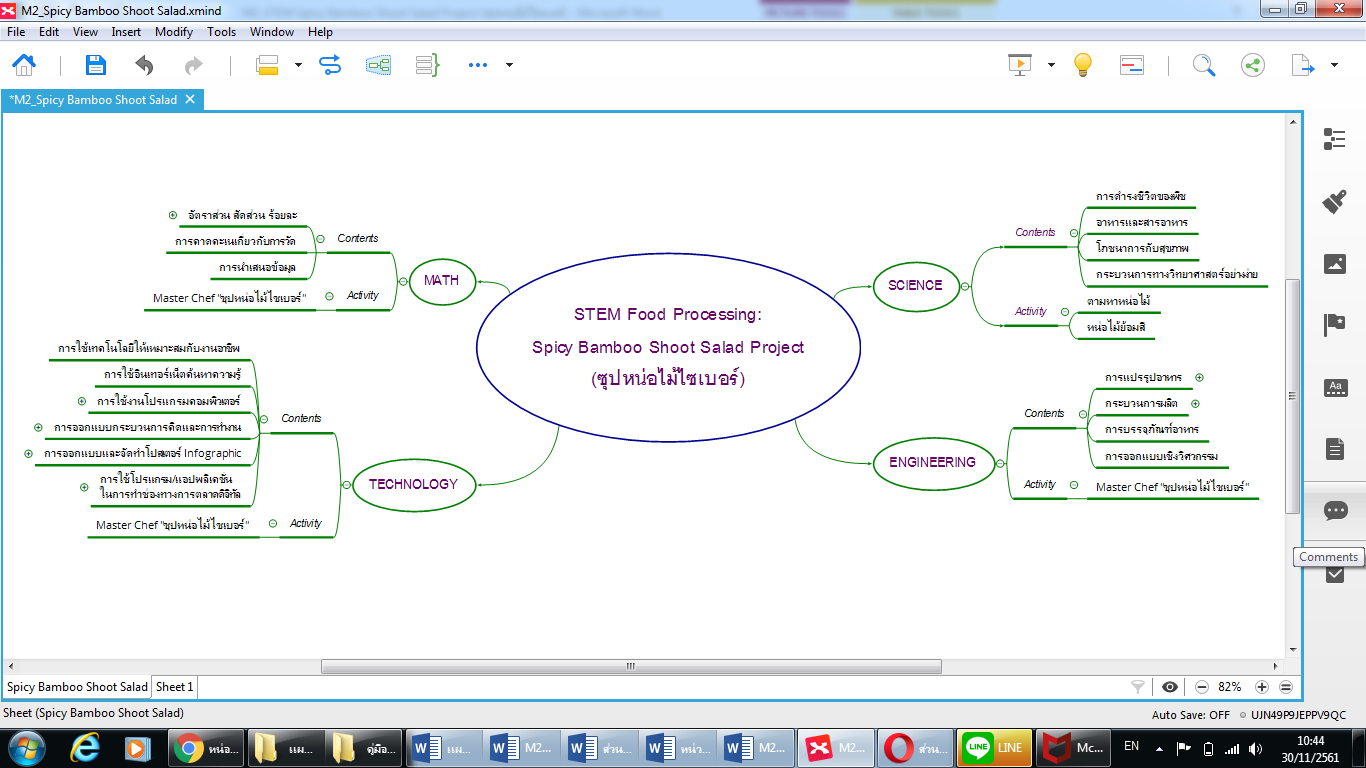 การร่วมกันเรียนรู้ภายในกลุ่มทำงานกระบวนการคิดจากการถามคำถามและการให้เหตุผลในการตอบความกล้าแสดงความคิดเห็นของตนเองอย่างมีเหตุผล และเปิดใจรับฟังความคิดเห็นของผู้อื่นขั้นที่ระยะเวลาบทบาทของผู้สอนและผู้เรียนโอกาสหรือสิ่งที่นำมาใช้ประเมินผล2ชั่วโมงที่3 - 5วิชา วิทยาศาสตร์วิชา เทคโนโลยีผู้สอนให้ผู้เรียนได้เรียนรู้เรื่องพื้นฐานที่จำเป็นต่อการทำโครงงาน ซึ่งอาจจะสอดแทรกหัวข้อความรู้ในขณะทำกิจกรรมต่างๆ เช่นการดำรงชีวิตของพืชอาหารและสารอาหารโภชนาการกับสุขภาพกิจกรรม: ตามหาหน่อไม้ผู้สอนพาผู้เรียนไปสำรวจและศึกษาชนิดของหน่อไม้นอกสถานที่ โดยผู้สอนอาจเชิญผู้เชี่ยวชาญหรือเจ้าของสวนไผ่มาให้ความรู้เกี่ยวกับ “หน่อไม้” ให้ผู้เรียนได้เข้าใจความเป็นมาของหน่อไม้ ชนิดของหน่อไม้ การนำมาประกอบอาหาร ประโยชน์ของหน่อไม้ ฯลฯ กิจกรรม: หน่อไม้ย้อมสีผู้สอนให้ผู้เรียนแบ่งกลุ่ม ศึกษาเรียนรู้วิธีการทำและใช้สีออร์แกนิคจากธรรมชาติจากอินเทอร์เน็ต เพื่อนำมาสร้างสรรค์ผลงาน “หน่อไม้ย้อมสี” โดยนำพืชผัก ผลไม้ หรือสมุนไพร มาทำเป็นสีผสมอาหารจากธรรมชาติ เช่น กระเจี๊ยบ ใบเตย ขมิ้น อัญชัน กาบมะพร้าวเผา บีทรูท แครอท ฟักข้าว ใบย่านาง ฯลฯ  ซึ่งผู้สอนอาจสอดแทรกให้ผู้เรียนเห็นถึงสิ่งที่ผู้เรียนจะได้จากการเลือกใช้สีจากธรรมชาติคือ รสชาติ และกลิ่นหอมเฉพาะจากพืชผัก ผลไม้ หรือสมุนไพรนั้นๆ และที่สำคัญสีจากพืชเหล่านี้เป็นสารต้านอนุมูลอิสระที่ช่วยชลอวัย และเพิ่มภูมิต้านทาน ซึ่งล้วนดีต่อสุขภาพ และแน่นอนถ้าผักผลไม้ที่ผู้เรียนเลือกมาใช้นั้นเป็นผลิตภัณฑ์ออร์แกนิก สีผสมอาหารจากธรรมชาติ ของเราก็ย่อมเป็นออร์แกนิกไปด้วย เท่านี้อาหารที่ทำก็จะมีทั้งสีสันสวยงาม ดีต่อสุขภาพ และปลอดภัย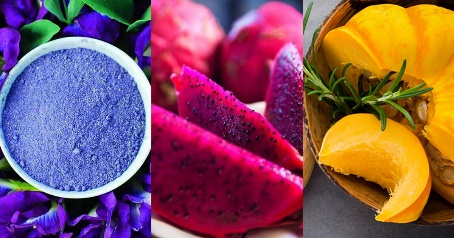 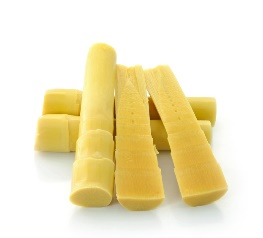 การร่วมกันเรียนรู้ภายในกลุ่มทำงานการคิด ออกแบบ และสร้างสรรค์ผลงานการวางแผนและลงมือปฏิบัติงานตาม กระบวนการทางวิทยาศาสตร์การทำงานอย่างเป็นขั้นเป็นตอนความกล้าแสดงความคิดเห็นของตนเองอย่างมีเหตุผลและเปิดใจรับฟังความคิดเห็นของผู้อื่นการตอบคำถามอย่างมีเหตุผล/วิธีคิดในการได้มาซึ่งคำตอบกระบวนการคิดจากการถามคำถามและการให้เหตุผลในการตอบการใช้เทคโนโลยีอย่างเหมาะสมและสร้างสรรค์การมองย้อนคิดสิ่งที่ได้จากการเรียนรู้ขั้นที่ระยะเวลาบทบาทของผู้สอนและผู้เรียนโอกาสหรือสิ่งที่นำมาใช้ประเมินผลผู้สอนให้ผู้เรียนแต่ละกลุ่มสรุปแนวคิด หน่อไม้ย้อมสี ของกลุ่มตนเองลงบนกระดาษปรู๊ฟ ซึ่งผู้สอนอาจใช้คำถามนำความคิดผู้เรียน เช่นหน่อไม้ย้อมสีแล้วจะเปลี่ยนเป็นสีอะไร ?ใช้วัสดุอุปกรณ์อะไรบ้าง ?ขั้นตอนหรือวิธีการย้อมสีหน่อไม้ทำอย่างไร ?ประโยชน์จากการใช้วัตถุดิบหลักในการย้อมสีคืออะไร ?ฯลฯผู้สอนและผู้เรียนร่วมกันวางแผนเพื่อจัดเตรียมวัสดุอุปกรณ์ที่ใช้ในการทำ สถานที่ทำ วิธีการนำเสนอ และสรุปผลงาน ซึ่งอาจจะให้แต่ละกลุ่มหานัดหมายเวลาว่างที่สะดวกและสามารถมาลงมือทำ หน่อไม้ย้อมสี ร่วมกันตามที่ได้แต่ละกลุ่มออกแบบความคิดไว้ และให้ผู้เรียนแต่ละกลุ่มถ่ายวิดีโอขณะลงมือทำ พร้อมทั้งคิดวิธีการนำเสนอในรูปแบบวิดีโอเพื่ออัพโหลดบน Youtube ด้วยให้ผู้เรียนแต่ละกลุ่มนำเสนอผลงานการทำหน่อไม้ย้อมสี โดยให้นำวิดีโอที่อัพโหลดบน Youtube มาให้เพื่อนๆ ดู และนำเสนอผลลัพธ์ที่ได้จากของจริงหรือภาพถ่าย สี กลิ่น และรสชาติ เพื่อให้เพื่อนๆ ได้คิดต่อยอดในการนำไปประกอบอาหารต่อไปเมื่อผู้เรียนนำเสนอผลงานครบทุกลุ่มแล้ว ผู้สอนและผู้เรียนร่วมกันสรุปสิ่งที่ได้เรียนรู้จากการทำกิจกรรม3ชั่วโมงที่6 - 9วิชา วิศวกรรมศาสตร์วิชา เทคโนโลยีวิชา คณิตศาสตร์ผู้สอนให้ผู้เรียนได้เรียนรู้เรื่องพื้นฐานที่จำเป็นต่อการทำโครงงาน ซึ่งอาจจะสอดแทรกหัวข้อความรู้ในขณะทำกิจกรรมต่างๆ เช่นการแปรรูปอาหารกระบวนการผลิตบรรจุภัณฑ์อาหารการออกแบบเชิงวิศวกรรมอย่างง่ายขั้นที่ระยะเวลาบทบาทของผู้สอนและผู้เรียนโอกาสหรือสิ่งที่นำมาใช้ประเมินผลกิจกรรม/โครงงาน: Master Chef “ซุปหน่อไม้ไซเบอร์”ผู้สอนเชิญวิทยากรท้องถิ่นมาให้ความรู้เกี่ยวกับการทำซุปหน่อไม้ และร่วมทำกิจกรรมกับผู้เรียนเพื่อแนะนำเทคนิค วิธีการ/เคล็ดลับ พร้อมทั้งจัดเตรียมวัสดุอุปกรณ์และส่วนประกอบที่ใช้ให้กับผู้เรียนแต่ละกลุ่มผู้สอนให้ผู้เรียนแต่ละกลุ่ม ระดมความคิด ออกแบบและสร้างสรรค์ผลงานซุปหน่อไม้ที่ใช้หน่อไม้ย้อมสีของกลุ่มตนเอง โดยประยุกต์จากสูตรดั้งเดิมที่ได้เรียนรู้จากวิทยากร ให้เป็นซุปหน่อไม้เพื่อสุขภาพที่มีประโยชน์มากยิ่งขึ้น แล้วคิดอัตราส่วนประกอบที่ใช้และวิธีการทำ ซึ่งผู้สอนสามารถบูรณาการวิชาคณิตศาสตร์ สอดแทรกความรู้เรื่อง อัตราส่วน สัดส่วน ชั่ง ตวง ก่อนที่ผู้เรียนจะลงมือทำ เพื่อให้ผู้เรียนได้เรียนรู้และตระหนักถึงความสำคัญของการเรียนรู้จากการประยุกต์ใช้ในงานจริงให้ผู้เรียนลงมือทำซุปหน่อไม้ตามที่ออกแบบวางแผนไว้ เมื่อทำเสร็จแล้วให้ ลองชิมและปรับปรุงรสชาติให้ดีขึ้น ซึ่งขณะทำผู้เรียนควรถ่ายวิดีโอวิธีการทำและถ่ายภาพซุปหน่อไม้ที่ตกแต่งพร้อมเสริฟหรือนำไปใช้ในการโปรโมทการขาย จากนั้นให้ผู้เรียนแต่ละกลุ่มแลกเปลี่ยนกันชิมและให้ข้อแนะนำกับเพื่อนๆ เพื่อนำไปพัฒนาผลงานต่อไปให้ผู้เรียนแต่ละกลุ่มสรุปกระบวนการเรียนรู้และผลลัพธ์ที่ได้จากการทำโครงงาน พร้อมทั้งสรุปต้นทุนที่ใช้ในการทำซุปหน่อไม้และตั้งราคาขาย จากนั้นทำโปสเตอร์หรือวิดีโอโฆษณาอาหาร (ซุปหน่อไม้) ที่ช่วยดึงดูดให้มีผู้สนใจและสั่งซื้อซุปหน่อไม้ของกลุ่มตนเองผ่านช่องทางออนไลน์ เช่น Facebook LINE ฯลฯ โดยผู้สอนและผู้เรียนร่วมกันกำหนดการขายหรือเวลาส่งอาหารได้ตามความสะดวก และเหมาะสมผู้สอนให้ผู้เรียนแต่ละกลุ่มนำเสนอ แนวคิด วิธีทำ ปัญหาที่พบ/วิธีการแก้ไข และสิ่งที่จะนำไปพัฒนาเพื่อการแปรรูปซุปหน่อไม้ขายในอนาคต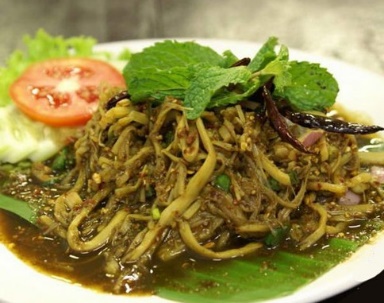 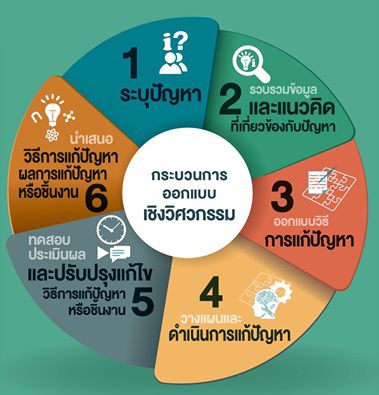 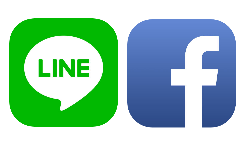 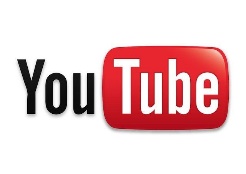 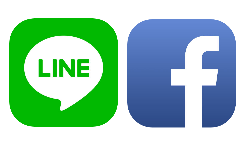 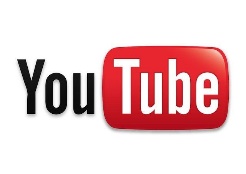 การคิด ออกแบบ และสร้างสรรค์ผลงานการวางแผนและลงมือปฏิบัติงานตามกระบวนออกแบบเชิงวิศวกรรมการร่วมกันเรียนรู้ภายในกลุ่มทำงานการทำงานอย่างเป็นขั้นเป็นตอนการบันทึกการเรียนรู้ เช่น ข้อมูล/ความรู้ กระบวนการเรียนรู้ ผลลัพธ์ที่ได้จากการเรียนรู้ เคล็ดลับที่ได้จากการทำงาน วิธีแก้ไข/ปรับปรุงผลงาน เป็นต้นการตอบคำถามอย่างมีเหตุผล/วิธีคิดในการได้มาซึ่งคำตอบการใช้เทคโนโลยีอย่างเหมาะสมและสร้างสรรค์ขั้นที่ระยะเวลาบทบาทของผู้สอนและผู้เรียนโอกาสหรือสิ่งที่นำมาใช้ประเมินผลการสะท้อนคิดจากสิ่งที่ทำ (Reflection)ให้ผู้เรียนได้สะท้อนความรู้ ความคิด และความรู้สึก ที่มีต่อการเรียนรู้แบบ STEM Project ว่า สิ่งที่แตกต่างระหว่างการเรียนรู้ผ่านการทำโครงงานแบบนี้กับการเรียนแบบเดิมที่เคยเรียนมาสิ่งที่ตัวเองได้เรียนรู้นอกจากเนื้อหาบทเรียนสิ่งที่ตัวเองรู้สึกเปลี่ยนแปลงไปสิ่งที่อยากจะบอกกับตัวเอง/ที่ค้นพบในตัวเองสิ่งที่อยากจะบอกเพื่อนร่วมทีมสิ่งที่อยากจะนำไปต่อยอด/ประยุกต์ใช้ในชีวิตประจำวันเรื่องอื่นๆ ที่อยากพูด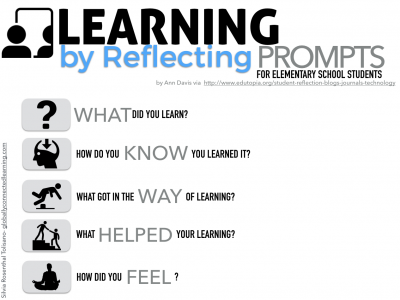 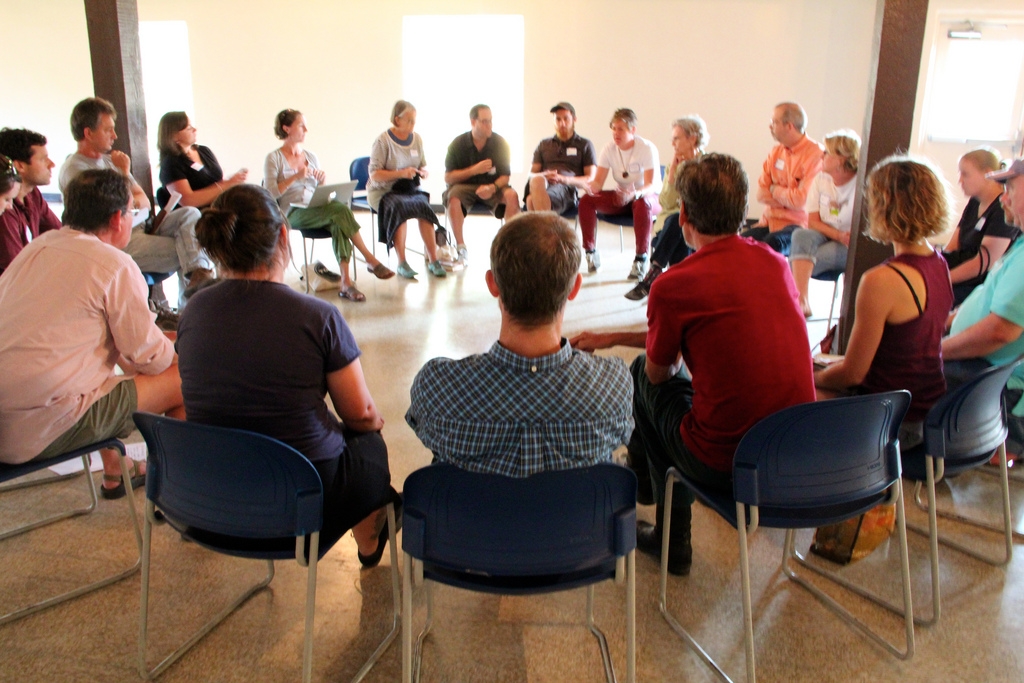 คุณภาพของแนวคิดจากการคิดสะท้อนกลับและการอภิปรายความคิดเห็นร่วมและความคิดเห็นเดิมที่สะท้อนให้เห็นจากการเรียนรู้ในห้องโครงงานการฟังอย่างลึกซึ้ง (สติ)ความคิดสร้างสรรค์ระดมความคิดพร้อมวิธีแก้ปัญหาลำดับขั้นตอน(ลำดับขั้นก่อนหน้านี้)การคิดอย่างมีวิจารณญาณตั้งคำถามและประเมินความคิดและการแก้ปัญหาลำดับขั้นตอน(ลำดับขั้นก่อนหน้านี้)จินตนาการใช้ความรู้สึก ใช้ความเห็นอกเห็นใจ การสังเกต และอธิบายความเกี่ยวโยงของประสบการณ์ของตนและข้อมูลที่ได้สำรวจ ค้นหา ระดมความคิด1, 22, 3เข้าใจบริบทและขอบเขตของปัญหาที่เกิดขึ้นทบทวนทฤษฎีทางเลือกความคิดเห็นและเปรียบเทียบเพื่อหามุมมองเกี่ยวกับปัญหาที่เกิดขึ้น1, 2, 32, 3สอบถามเพื่อสร้างความสัมพันธ์  สร้างมุมมองเชิงบูรณาการ สร้างวินัย และอื่นๆลองเล่นกับความผิดปกติ ความเสี่ยงความคิดที่แตกต่างจากกรอบโดยสิ้นเชิง1, 2, 33ระบุจุดแข็งและจุดอ่อนของหลักฐานข้อโต้แย้ง  คำอ้างและความเชื่อความท้าทายของสมมติฐาน ตรวจสอบความถูกต้อง วิเคราะห์ช่องว่างในการเรียนรู้2, 32, 3ลงมือทำและแบ่งปันนึกภาพ แสดงสิ่งที่คิด ผลิต คิดค้นผลิตภัณฑ์ใหม่ หาวิธีการแก้ปัญหาการทำงานชื่นชมมุมมองความแปลกใหม่ทางการแก้ปัญหาหรือผลกระทบที่อาจเกิดขึ้นได้2, 33ประเมิน หาพื้นฐาน แสดงความคิดเห็น  มีผลิตผลเชิงตรรกะ มีเกณฑ์จริยธรรม หรือสุนทรียศาสตร์ มีการหาเหตุผลตระหนักถึงอคติทางมุมมองของตนเอง (ตามที่ได้รับจากผู้อื่น) ความไม่แน่นอน ข้อจำกัดของวิธีการแก้ปัญหา2, 33ระดับการคิดระดับ 1ระดับ2ระดับ3ระดับ4จินตนาการความรู้สึก ความเอาใจใส่ การสังเกตการอธิบายเพื่อเชื่อมโยงระหว่างประสบการณ์เดิมและความรู้ใหม่สำรวจ ค้นหา และสร้างความคิด(ขั้นตอนที่ 2, 3)ผู้เรียนแสดงให้เห็นการให้ความร่วมมือกับกิจกรรมน้อย ผู้เรียนแสดงให้เห็นการให้ความร่วมมือกับกิจกรรมค่อนข้างน้อย ผู้เรียนแสดงให้เห็นการให้ความร่วมมือกับกิจกรรมอย่างชัดเจน ผู้เรียนแสดงให้เห็นความกระตือรือร้นและมีส่วนร่วมในกิจกรรมอย่างชัดเจนลงมือทำและแบ่งปันแสดงสิ่งที่คิด ผลิตผลิตภัณฑ์ใหม่หาวิธีการแก้ปัญหาการทำงานชื่นชมมุมมองความแปลกใหม่ทางการแก้ปัญหาหรือผลกระทบที่อาจเกิดขึ้นได้(ขั้นตอนที่ 3)สิ่งที่คิดขึ้นใหม่และการอธิบายคำตอบของผู้เรียน ยังมีข้อจำกัดของการยกตัวอย่างประกอบเหตุและผลของการได้มาซึ่งคำตอบสิ่งที่คิดขึ้นใหม่และการอธิบายคำตอบของผู้เรียน มีการยกตัวอย่างประกอบเหตุและผลของการได้มาซึ่งคำตอบบ้าง แต่ยังเบี่ยงเบนไปจากความรู้เดิมเล็กน้อยสิ่งที่คิดขึ้นใหม่และการอธิบายคำตอบของผู้เรียน มีการยกตัวอย่างประกอบเหตุและผลของการได้มาซึ่งคำตอบค่อนข้างชัดเจน มีการอ้างอิงจากศาสตร์อื่นบ้างมาอภิปรายเพิ่มเติมแต่แนวคิดยังคล้ายกับที่เคยมีมาก่อนหน้านี้ แต่ปรับใหม่เป็นรูปแบบของตัวเองสิ่งที่คิดขึ้นใหม่และการอธิบายคำตอบของผู้เรียน มีการยกตัวอย่างประกอบเหตุและผลของการได้มาซึ่งคำตอบชัดเจน มีการอ้างอิงศาสตร์วิชาอื่นๆ มาเชื่อมโยงประกอบ มีเหตุผลที่น่าเชื่อถือ มีการอภิปรายแนวคิดเพิ่มเติมที่ต่างไปจากที่เคยมีมาแต่เดิมเป็นตัวของตัวเองชัดเจน 